О внесении изменений в постановление администрации        Ефремкасинского сельского поселения  от 08.02.2016 г. № 13 « Об утверждении  Порядка учета многодетных семей, имеющих право на бесплатное предоставление в собственность земельных участков муниципальной собственности, а также земельных участков государственная собственность на которые не разграничена, находящихся на территории  Ефремкасинского  сельского поселения Аликовского района Чувашской Республики »        В соответствии с пунктом 6 ст. 39.5 Земельного кодекса Российской Федерации, ст. 4 Федерального закона от 07.07.2003 г. N 112-ФЗ "О личном подсобном хозяйстве", Законом Чувашской Республики от 10 мая 2012 г. N 30 "О внесении изменений в статьи 1 и 5 Закона Чувашской Республики "О предоставлении земельных участков многодетным семьям в Чувашской Республике" и в целях реализации Указа Президента Чувашской Республики от 4 марта 2011 года N 23 "О дополнительных мерах поддержки многодетных семей в Чувашской Республике" администрация Ефремкасинского сельского поселения Аликовского района  Чувашской Республики постановляет:              1. Внести в постановление администрации Ефремкасинского сельского поселения Аликовского района Чувашской Республики от 08.02.2016 г. № 13                                                                  «Об утверждении  Порядка учета многодетных семей, имеющих право на бесплатное предоставление в собственность земельных участков муниципальной собственности, а также земельных участков государственная собственность на которые не разграничена, находящихся на территории  Ефремкасинского  сельского поселения Аликовского района Чувашской Республики» следующие изменения:Пункт 2  постановления администрации изложить в следующей редакции:                « 2. Для принятия на учет многодетной семьи, имеющей право на предоставление в собственность бесплатно земельного участка для индивидуального жилищного строительства, либо для дачного строительства, либо для ведения личного подсобного хозяйства земельный участок в границах населенного пункта (приусадебный земельный участок) или земельный участок за пределами границ населенного пункта (полевой земельный участок) в соответствии с Законом, гражданин - один из родителей или его представитель (далее - гражданин) обращается в администрацию Ефремкасинского сельского поселения Аликовского района Чувашской Республики по месту проживания многодетной семьи (далее - Орган местного самоуправления) с заявлением о принятии на учет многодетной семьи в целях предоставления в собственность земельного участка бесплатно по примерной форме согласно приложению 1 к настоящему Порядку (далее - заявление), и представляет следующие документы (оригиналы и копии), подтверждающие право на бесплатное предоставление земельного участка в собственность в соответствии с Законом:            Для постановки на учет многодетной семьи, имеющей право на предоставление земельного участка в собственность бесплатно, многодетная семья подает в орган местного самоуправления по месту жительства заявление о постановке на учет многодетной семьи, имеющей право на предоставление земельного участка в собственность бесплатно (далее заявление), с указанием целей использования земельного участка.        К заявлению прилагаются следующие документы:-копии документов, удостоверяющих личность заявителя и всех членов семьи;-копию свидетельства о заключении брака (не распространяется на неполную семью);-копию решения суда об усыновлении (удочерении) или копию акта органа опеки и попечительства об установлении опеки (попечительства) (при наличии данного факта);-сведения о лицах,проживающих совместно с заявителем, и их родственных связях с заявителем.        Копии документов заверяются органом местного самоуправления при сличении их с оригиналом или могут быть удостоверены в установленном законодательством Российской Федерации порядке.               При принятии на учет многодетной семьи, имеющей право на предоставление земельного участка для индивидуального жилищного строительства в соответствии с абзацем третьим статьи 3 Закона в собственность бесплатно, органы местного самоуправления в порядке межведомственного информационного взаимодействия запрашивают следующие документы:-справку из органов, осуществляющих учет граждан о постановке на учет в качестве нуждающихся в жилых помещениях;-справку о составе семьи;        -выписку из Единого государственного реестра прав на недвижимое имущество и сделок с ним о правах на объекты недвижимости, в том числе о правах на жилые помещения, принадлежащие одному из членов многодетной семьи как нуждающемуся в жилых помещениях.        Орган местного самоуправления при принятии на учет многодетной семьи, имеющей право на предоставление земельного участка в собственность бесплатно, запрашивают документы, указанные в абзацах восьмом-десятом второго пункта настоящего Порядка, в течение двух рабочих дней со дня подачи заявления о постановке на учет.         От имени многодетной семьи заявление о постановке на учет многодетной семьи, имеющей право на предоставление земельного участка в собственность бесплатно, (далее - заявление) и документы, предусмотренные в абзацах третьем-пятом второго пункта настоящего Порядка, могут быть поданы одним из совершеннолетних дееспособных членов многодетной семьи либо иным уполномоченным лицом при наличии доверенности, оформленной в соответствии с законодательством Российской Федерации.»1.2. Пункт 10  постановления администрации изложить в следующей редакции:        «10. Орган местного самоуправления в трехдневный срок со дня  принятия решения о снятии многодетной семьи с учета направляет в адрес гражданина или выдает гражданину (в случае его личной явки) письменное уведомление о снятии многодетной семьи с учета с указанием причин снятия с учета.          Решение о снятии многодетной семьи с учета гражданин вправе обжаловать в суд в порядке, установленном законодательством Российской Федерации.»2. Настоящее постановление вступает в силу после его официального опубликования.3. Контроль за исполнением постановления оставляю за собой.        И.о.главы Ефремкасинского                                                                                                                                        сельского поселения                                                                                         А.П. МоисееваЧУВАШСКАЯ РЕСПУБЛИКА 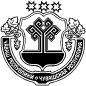 АДМИНИСТРАЦИЯЕФРЕМКАСИНСКОГОСЕЛЬСКОГО ПОСЕЛЕНИЯ АЛИКОВСКОГО РАЙОНА ЧĂВАШ РЕСПУБЛИКИЭЛĔК РАЙОнĕЕХРЕМКАССИ ЯЛ ПОСЕЛЕНИЙĕН АДМИНИСТРАЦИЙĕ ПОСТАНОВЛЕНИЕ26.05.2021 № 41д.ЕфремкасыЙЫШАНУ26.05.2021  № 41Ехремкасси яле